Distec adds GIGAIPC products to its embedded portfolio High-performance, cost-efficiency and long-term availability in industrial qualityGermering (Germany), June 16, 2020 - Distec GmbH - one of the leading German specialists for TFT flat screens and system solutions for industrial and multimedia applications - expands its embedded portfolio by adding GIGAIPC’s extensive range of products. GIGAIPC is an innovative provider of industrial PC solutions and Gigabyte’s subsidiary. “As a young company with an experienced background, GIGAIPC uses its innovative capability, qualification and experience to guarantee the highest quality for its customers,” explained Thomas Schrefel, Product Manager Embedded at Distec GmbH. “The extensive range of products including single board computers (SBCs), Mini-ITX motherboards, box PCs and smart display module players perfectly complements our trendsetting product range at Distec. The flexibility of the young company, combined with a high supplier reliability provided by its parent company Gigabyte, is the basis for the success of our customers’ industrial projects.” GIGAIPC boards are extremely efficient and cost-effective at the same time. Customers also benefit from their reliable industrial quality and long-term availability. GIGAIPC PCs are designed and optimized for applications in automation, industrial image processing, industrial signage, artificial intelligence, and smart retail.Embedded variety for rough industrial environmentsThe range of motherboards for embedded and industrial internet of things comprises, among other products, the 3.5-inch single board computers “QBi Pro”, the compact SBCs “QBi” sized 10 x 10 cm as well as Thin Mini-ITX and Mini-ITX boards. The customers’ demands are fulfilled extensively, e.g. with the wide voltage input range of up to 9 to 36 volts. An extended operating temperature range allows temperatures of up to -40 °C to +85 °C. The integrated Solid Capacitors extend the lifespan and increase the level of tolerances and safety. In order to suit the requirements of any industrial application, the embedded box PCs such as the “QBiX” and “QBiX Pro” are available in several different versions offering the appropriate performance range from Intel® Atom™ to Core™-i processors. For industrial signage and retail, the smart display modules offer excellent control systems.Words: 344More information at: https://www.distec.de/en/news/detail/35-single-board-computer-intel-apollo-lake/ImagesAbout GIGAIPCGIGAIPC was established in 2018 as Gigabyte’s independent IPC-orientated spin-off company. A passion for technology and an agile sense for its customers’ requirements is what drives the company forward. The supplier of industrial PC solutions with an excellent research and development team is working at a fast pace of today’s technology. GIGAIPC operates an award-winning production plant in Taiwan, which is working synchronously to the R&D department and which supplies reliable products at a high-quality. The young and energetic company aims at full customer satisfaction and also offers, besides high-quality computer platforms, first-class service and support. More information at: http://www.gigaipc.com.About DistecDistec GmbH is a company of the FORTEC Group, a globally operating and recognized specialist in the field of display technology and embedded computing for projects in all industries. The company, based in Germering near Munich with a plant in Hörselberg-Hainich close to Eisenach, develops, produces and markets innovative solutions and a wide range of components, TFT displays, embedded boards, systems and services. The innovative solutions from assemblies and kits to OEM products are based on hardware and software developed by Distec in its own design centre in Germering. Distec's range of services includes customized developments and adaptations, product refinements - e.g. the VacuBond® optical bonding - and assembly of monitor systems as well as the manufacture of finished products. A wide range of touch screens and the internal Touch Competence Centre enable individual touch solutions even for difficult environmental conditions. In addition, Distec GmbH has access to products, services and know-how of the large FORTEC high-tech company network. Further information can be found under https://www.distec.de/Distec’s products are available at:Europe: Distec GmbH, Germering, https://www.distec.deUK and Benelux: Display Technology, Huntingdon, https://www.displaytechnology.co.ukNorth America: Apollo Display Technologies, Ronkonkoma NY, http://www.apollodisplays.com/Turkey and Middle East: DATA DISPLAY BİLİŞİM TEKNOLOJİLERİ LTD ŞTi., IstanbulDistec GmbH Augsburger Straße 2b 82110 Germering Germany T +49 89 89 43 63 0 F +49 89 89 43 63 131 E distribution|at|distec.de W www.distec.de A FORTEC Group Member Media Contact: Mandy Ahlendorf T +49 89 41109402E ma@ahlendorf-communication.com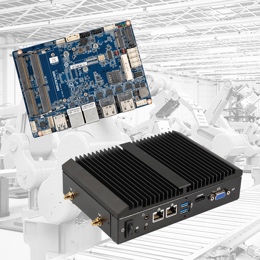 Image 1: Distec adds GIGAIPC products to its embedded portfolioCopyright: DistecDownload: https://www.ahlendorf-news.com/media/news/images/Distec-GigaIPC-H.jpg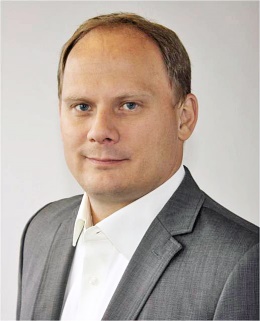 Image 2: Thomas Schrefel is Product Manager Embedded at Distec GmbHCopyright: Distec GmbHDownload: http://www.ahlendorf-news.com/media/news/images/Distec-Thomas-Schrefel-H.jpg